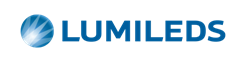 Lumileds jest firmą globalną łączącą dwa biznesy – innowacyjną technologię LED oraz oświetlenie samochodowe.Lumileds jest światowym liderem oświetleniowym, który oferuje swoim klientom oświetlenie samochodowe, oświetlenie ogólne oraz segment konsumencki.Obecnie poszukujemy osoby na stanowisko:Praktykant w Dziale FinansowymMiejsce pracy: PabianiceWierzymy, że nasz sukces zależy od wiedzy, kompetencji i zaangażowania naszych pracowników. Obecnie do naszych działów finansowych w Pabianicach poszukujemy osób zainteresowanych odbyciem  praktyk.Dla kogo?Studentów IV lub V roku lub absolwentów kierunków: Ekonomia i Ekonometria, Finanse i Bankowość, Rachunkowość, Organizacja i Zarządzanie oraz kierunki pokrewne finansom i zarządzaniu,Zainteresowanych zagadnieniami finansowo-księgowymi w praktycznym aspekcie,Ze znajomością języka angielskiego w stopniu komunikatywnym,Z bardzo dobrą znajomością pakietu MS Office,Osób które są otwarte na nowe wyzwania, z dużą motywacją do pracy,Osób które chciałyby pracować w firmie międzynarodowej w multikulturowych zespołachJakie dajemy możliwości na drodze do sukcesu?Z nami poznasz praktyczne aspekty realizacji zadań w ramach danego obszaru księgowości (Zobowiązań, Należności, Księgi Głównej),Damy Ci możliwość zdobycia doświadczenia z zakresu obsługi programu SAP,Będziesz mógł poszerzyć horyzont językowy i kulturowy,Poznasz co to jest współpraca i wsparcie dla innych członków zespołu - gramy do jednej bramki!Odbyć 4 tygodniowe praktyki w elastycznych godzinach pracy,A jeśli spodoba Ci się to co robimy i chciałbyś być tego częścią, możliwość zatrudnienia po stażu dla najlepszych.Dołącz do nas, nie zwlekaj! Być może czekamy właśnie na Ciebie!Aplikacje proszę wysyłać na adres mailowy: rekrutacje.pabianice@lumileds.com z dopiskiem „Praktykant w Dziale Finansowym”.Prosimy o dopisanie klauzuli: „Wyrażam zgodę na przetwarzanie moich danych osobowych ujawnionych w dokumentach aplikacyjnych przez Lumileds Poland S.A. z siedzibą w  Pabianicach ul. Partyzancka 66/72, 95-200 Pabianice na potrzeby prowadzenia procesu rekrutacji zgodnie z ustawą z dnia 29 sierpnia 1997 r. o ochronie danych osobowych (tekst jedn. Dz. U. z 2016 r. poz. 922)” Jednocześnie informujemy, że administratorem danych jest Lumileds Poland S.A. z siedzibą w  Pabianicach, ul. Partyzancka 66/72, 95-200 Pabianice. Bez Państwa zgody dane osobowe nie będą udostępniane odbiorcom danych. Przysługuje Państwu prawo dostępu do treści danych oraz możliwość ich poprawiania. Obowiązek podania danych osobowych wynika z art. 22 (1) § 1 Kodeksu pracy. Zastrzegamy sobie prawo do odpowiedzi na wybrane zgłoszenia. Oferty bez klauzuli o ochronie danych osobowych nie będą rozpatrywane.